Document in te vullen in HOOFDLETTERS door de aangever.Aan de administratie (met uitzondering van de ereconsulaten) die de verklaring ontvangt:Registreer het verlies/de diefstal (enkel met pv van de politie) in het juiste programma (BELPAS/BELPIC). Stuur,  enkel als u geen toegang heeft tot die programma’s, de aangifte naar DOCSTOP (e-mail helpdesk.belpic@rrn.fgov.be of fax +32/(0)2 518.26.16), met het pv van de politie in geval van diefstal.  Bewaar deze aangifte (met pv in geval van diefstal) en overhandig een kopie aan de aangever.Een ereconsulaat stuurt deze verklaring (via mail of fax en met pv in geval van diefstal) enkel  naar de beroepspost voor bewaring en nuttig gevolg.De FOD Buitenlandse Zaken is gebonden aan de Belgische wet van 8 december 1992 tot bescherming van de persoonlijke levenssfeer ten opzichte van de verwerking van persoonsgegevens en behandelt alle gegevens die worden geregistreerd in het kader van verklaringen van verlies of diefstal  met naleving van deze wet.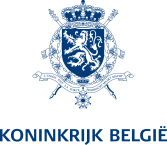 Aangifte van verlies of diefstal van een Belgisch identiteits- of reisdocumentIk ondergetekende:Ik ondergetekende:1. Naam:1. Naam:2. Voornaam/voornamen:2. Voornaam/voornamen:3. Rijksregisternummer (indien gekend): 3. Rijksregisternummer (indien gekend): 4. Geboortedatum:5. Geboorteplaats (+ land):6. Nationaliteit(en):  6. Nationaliteit(en):  7. Gemeente/consulaire post waar ik ingeschreven ben:7. Gemeente/consulaire post waar ik ingeschreven ben:verklaar:verklaar:Van het/detoebehorend aangewoon paspoortvoorlopig paspoortmijzelfhet verliesdiplomatiek/dienstpaspoortaan het kind …………………………de diefstalreisdocument (vreemdeling, vluchteling, staatloze)reisdocument (vreemdeling, vluchteling, staatloze)reisdocument (vreemdeling, vluchteling, staatloze)       ……………………………………………eID/Kids-ID (Belg ingeschreven in het buitenland)eID/Kids-ID (Belg ingeschreven in het buitenland)eID/Kids-ID (Belg ingeschreven in het buitenland)geboren op ……………………… en waarvan ik ouder, voogd of wettelijke vertegenwoordiger ben speciale identiteitskaart (Protocol)speciale identiteitskaart (Protocol)speciale identiteitskaart (Protocol)geboren op ……………………… en waarvan ik ouder, voogd of wettelijke vertegenwoordiger ben eID/Kids-ID of voorlopige identiteitskaart, afgegeven in België en verloren/gestolen verklaard in het buitenlandeID/Kids-ID of voorlopige identiteitskaart, afgegeven in België en verloren/gestolen verklaard in het buitenlandeID/Kids-ID of voorlopige identiteitskaart, afgegeven in België en verloren/gestolen verklaard in het buitenlandgeboren op ……………………… en waarvan ik ouder, voogd of wettelijke vertegenwoordiger ben Het nummer van het document (indien gekend) is ……………………………………………………………………………Ik vraag aan de Belgische autoriteiten om dit document te signaleren om misbruik te vermijden waarvan ik slachtoffer zou kunnen worden. Ik verbind me ertoe het niet langer te gebruiken, als het wordt teruggevonden, en om het dan te laten vernietigen door mijn administratie.Het nummer van het document (indien gekend) is ……………………………………………………………………………Ik vraag aan de Belgische autoriteiten om dit document te signaleren om misbruik te vermijden waarvan ik slachtoffer zou kunnen worden. Ik verbind me ertoe het niet langer te gebruiken, als het wordt teruggevonden, en om het dan te laten vernietigen door mijn administratie.Het nummer van het document (indien gekend) is ……………………………………………………………………………Ik vraag aan de Belgische autoriteiten om dit document te signaleren om misbruik te vermijden waarvan ik slachtoffer zou kunnen worden. Ik verbind me ertoe het niet langer te gebruiken, als het wordt teruggevonden, en om het dan te laten vernietigen door mijn administratie.Het nummer van het document (indien gekend) is ……………………………………………………………………………Ik vraag aan de Belgische autoriteiten om dit document te signaleren om misbruik te vermijden waarvan ik slachtoffer zou kunnen worden. Ik verbind me ertoe het niet langer te gebruiken, als het wordt teruggevonden, en om het dan te laten vernietigen door mijn administratie.Het nummer van het document (indien gekend) is ……………………………………………………………………………Ik vraag aan de Belgische autoriteiten om dit document te signaleren om misbruik te vermijden waarvan ik slachtoffer zou kunnen worden. Ik verbind me ertoe het niet langer te gebruiken, als het wordt teruggevonden, en om het dan te laten vernietigen door mijn administratie.Datum:Datum:Datum: Handtekening: Handtekening:Administratie die de aangifte ontvangt:Administratie die de aangifte ontvangt:consulaire post (beroepspost of ereconsulaat) van België te ……………………………………………………………………………gemeente ……………………………………………………………………………………………………………………………………………………………de paspoortdienst van het provinciebestuur  ……………………………………………………………………………………………………andere (Defensie, FOD Buitenlandse Zaken,…): ………………………………………………………………………………………………consulaire post (beroepspost of ereconsulaat) van België te ……………………………………………………………………………gemeente ……………………………………………………………………………………………………………………………………………………………de paspoortdienst van het provinciebestuur  ……………………………………………………………………………………………………andere (Defensie, FOD Buitenlandse Zaken,…): ………………………………………………………………………………………………Naam en functie van de ambtenaar: …………………………………………………………………………………………………………………………Naam en functie van de ambtenaar: …………………………………………………………………………………………………………………………Datum:  Handtekening en stempel: